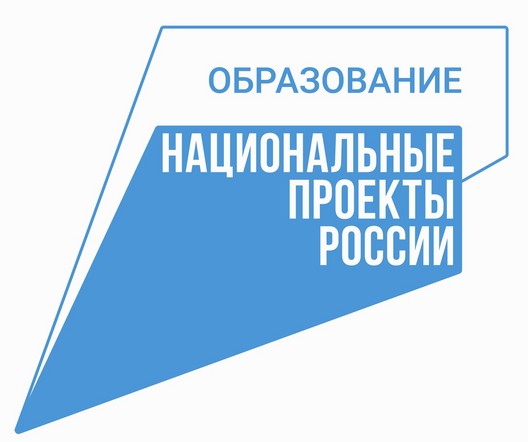 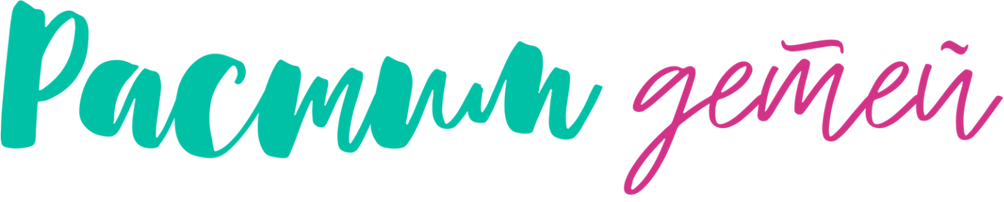 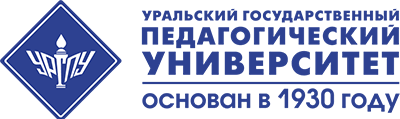 Консультациидля родителей «Профессиональное самоопределение подростков. Ранняя профориентация школьников»Ждем на консультацию:родителей (законных представителей) детей от 0 до 18 летчленов семей, участвующие в воспитании детейграждан, желающих принять на воспитание в свою семью ребенка из числа детей-сирот, детей, оставшихся без попечения родителейКонсультацию проводит Ю.Е. Водяха,к.психол.наук, доцент кафедры общей психологии и конфликтологии УрГПУ13 мая 2022 года 18:00Ссылка для подключения: https://webinars.uspu.ru/1411/252 Консультации проводятся бесплатноПоддержка рядом!